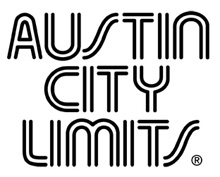 Austin City Limits Showcases Two Soul Sensations: Leon Bridges and Nathaniel Rateliff & The Night SweatsNew Episode Premieres February 6 on PBSAustin, TX—February 3, 2016—Austin City Limits (ACL) gives you the best seat in the house for two of today’s hottest soul sensations: Leon Bridges sharing the bill with Nathaniel Rateliff & The Night Sweats.  The new episode premieres Saturday, February 6th at 8pm CT/9pm ET as part of ACL’s Season 41.  ACL airs weekly on PBS stations nationwide (check local listings for times) and full episodes are made available online for a limited time at pbs.org/austincitylimits immediately following the initial broadcast. The show's official hash tag is #acltv.  The program airs its Season 41 finale on February 13th featuring an hourlong performance by roots rock giants Tedeschi Trucks Band.  ACL recently announced the inductees for its third annual ACL Hall of Fame and the first round of new tapings for the series upcoming Season 42: Iggy Pop in his first-ever appearance on the ACL stage joined by Queens of the Stone Age leader Josh Homme, the debut of Grammy-nominated international superstar Natalia Lafourcade and one of indie-rock’s finest bands, My Morning Jacket, returning for their third ACL performance. Rising retro-soul singer-songwriter Leon Bridges makes his first appearance on the ACL stage performing tracks from his breakthrough 2015 debut Coming Home, a current Grammy nominee for Best R&B Album.  “My name is Leon Bridges and I am straight out of Fort Worth Texas, baby,” says the 26-year old phenom by way of introduction.  It’s been a near meteoric rise for the golden-voiced young singer who has taken the music world by storm with a silky smooth delivery rooted in ‘50s and ‘60s R&B and a classic style that sounds brand new.  Rolling Stone described him as “the second coming of Sam Cooke” saying he’s “staked out his own identity as the new voice of gospel and soul music.”  Bridges and his band, which includes ACL alumni, White Denim’s Austin Jenkins and Joshua Block (the pair also co-produced Coming Home), deliver an irresistible six-song set filled with genuine heart and feeling, with the stylish soul man “twistin’ & groovin’” throughout for a stunning ACL debut.  Denver-based soul rockers Nathaniel Rateliff & The Nights Sweats make their ACL debut performing tracks from their 2015 self-titled breakout album on Stax Records. You’ll hear both Sam & Dave and The Band in their sound, with what Rateliff describes as “a bit of honkytonk and a bit of working class soul.”  NPR raves of the front man, “The born again spirit of vintage soul music poured out of the man, measurable mostly in gallons.”  The road-tested, acclaimed live outfit is performing at some of the year’s biggest music festivals, including Coachella and Bonnaroo.  Charismatic belter Rateliff tells the Austin crowd, “We’re all out here risking our marriages and our lives to play music for you guys, so we hope you enjoy it!”   Fueled by a rocket-powered three-piece horn section, Hammond organ and Rateliff’s scorching tenor voice, the hard-driving band perform a soul-stirring six-song set filled with take-us-to-church choruses that has the Austin audience on their feet from the first notes of the opener “I Need Never Get Old” to their set-closing, crowd-pleasing breakout hit “S.O.B”."Great soul singers and bands have been a recurring theme this season, and Leon Bridges and Nathaniel Rateliff cover both sides of the spectrum - from smooth to raucous,” says ACL executive producer Terry Lickona. “Leon proves why he's a serious contender to pick up a couple of Grammy trophies, and you'd have to live under a rock not to have heard Nathaniel Rateliff's sing-along favorite, 'S.O.B.'"Leon Bridges setlist:Better ManBrown Skin GirlRiverSmooth Sailin’ ShineMississippi KissesNathaniel Rateliff & The Night Sweats:I Need Never Get OldLook It HereI’ve Been FailingTrying So Hard Not To KnowThank YouS.O.B.About Austin City LimitsACL offers viewers unparalleled access to featured acts in an intimate setting that provides a platform for artists to deliver inspired, memorable, full-length performances. The program is taped live before a concert audience from The Moody Theater in downtown Austin. ACL is the longest-running music series in American television history and remains the only TV series to ever be awarded the National Medal of Arts. Since its inception in 1974, the groundbreaking music series has become an institution that's helped secure Austin's reputation as the Live Music Capital of the World. The historic KLRU Studio 6A, home to 36 years of ACL concerts, has been designated an official Rock & Roll Hall of Fame Landmark. In 2011, ACL moved to the new venue ACL Live at The Moody Theater in downtown Austin. ACL received a rare institutional Peabody Award for excellence and outstanding achievement in 2012.	 	ACL is produced by KLRU-TV and funding is provided in part by Budweiser, the Austin Convention Center Department, Dell and HomeAway. Additional funding is provided by the Friends of Austin City Limits. Learn more about Austin City Limits, programming and history at acltv.com.Media Contact:Maureen Coakley for ACLmaureen@coakleypress.comt: 917.601.1229Maury SullivanKLRU-TVmsullivan@klru.orgt: 512.475.9087